Marin County Peace Conversion CommissionMarin County Board of Supervisors, Room 329, Marin County Civic Center San Rafael, CA 94903Telephone: (415) 473-7331, FAX: (415) 473-3645Meeting Agenda, December 9, 2021 at 2:00 p.m. in Room 410-BMarin County Civic Center3501 Civic Center Drive, San Rafael, CA. 94903Call to Order Approval of minutes of October 6, 2021	3.	Biennial Report on PCC activities4. 	County Treasurer’s Report of Investments:Commissioner Bill Rothman5. 	Review Auditor’s Master List of Checks issued:Commissioners Jon Oldfather and Don Foster		6.	Review of Research for Contractors w/Nuclear Weapons Facilities			Commissioner Jon Oldfather7. 	Review of Vendor Detail List:Commissioner Robert Phillips8. 	Report on BOS Agenda items:	Commissioner Rob Phillips9. 	Review of Affidavits pending/sent10. 	Overrides requested:Commissioner Bill Rothman11. 	Approval of Bylaws12. 	Report on evaluation of third-party vendors.	Commissioner Donald Foster13. 	Open time14. 	Other Business15. 	Adjournment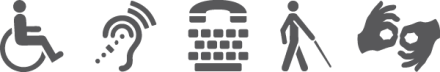 Individuals who require language translation, special assistance or a disability related modification or accommodation to participate in this meeting, or who have a disability and wish to request an alternative format for the agenda, meeting notice, agenda packet or other writings that may be distributed at the meeting, should contact Toni Stewart, at least 72 hours prior to the start of the meeting at (415) 473-7331 and/or email tstewart@marincounty.org. Notification in advance of the meeting will enable the County to make reasonable arrangements for accommodations for this meeting, the materials related to it, and your ability to comment.